Publicado en Madrid el 01/07/2020 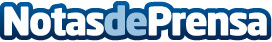 La Fundación Pasqual Maragall lanza una campaña para recaudar pesetas para la lucha contra el Alzheimer Las pesetas dejarán de tener valor el próximo 31 de diciembre y se calcula que todavía hay 1.600 millones de euros sin cambiar. Bajo el lema "La última misión de la peseta", la campaña repartirá huchas por todo el país para recoger tanto pesetas como euros y aceptará donativos a través de: laultimamision.org. Toda la recaudación se destinará a la investigación para prevenir la enfermedad de AlzheimerDatos de contacto:Rebeca Queimalinos916 58 87 70Nota de prensa publicada en: https://www.notasdeprensa.es/la-fundacion-pasqual-maragall-lanza-una Categorias: Medicina Comunicación Marketing Sociedad Cataluña Solidaridad y cooperación Recursos humanos Otras ciencias http://www.notasdeprensa.es